5月25日（土）　プレースポーツみと2024　硬式テニスの部【予備日　26日(日)】　長尾克己プロレッスン＆ダブルス大会＆体験会主催　　　　水戸市スポーツ振興協会主管　　　　水戸市テニス協会会場　　　　水戸市見川総合運動公園　第1テニスコート対象　　　　未就学児以上（市外の方もご参加いただけます。）申込先　　　水戸市テニス協会　　メール　t223@wonder.ocn.ne.jp  FAX 029-226-2538　　　　　　　　　　　　  　　  問合せ  090-2231-1505（堤理事長）申込期間　　令和6年4月15日（日）～5月12日（日）＊当日雨天等の場合は、態度決定は8：00（HP）＊当日の受付は全て30分前から（キャンセルの場合は事前にご連絡下さい）＊試合方法は参加人数により当日発表＊試合とレッスンのダブル参加もOK！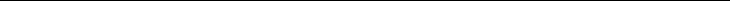 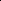 5月25日（予備日26日）　プレースポーツみと2024　参加申込書参加種目コードに〇をつけてください　　　　種目コード １，２，３，４，５，６，７参加種目コードに〇をつけてください　　　　種目コード １，２，３，４，５，６，７コード区分対象定員（先着）時間1プロレッスン一般男女20名9：00～12：002プロレッスン小学生～高校生（イエローボール）20名13：00～15：303体験会親子体験会（年長～小学4年生と保護者）10組10：00～11：304試合親子(小学生と保護者)ダブルス（グリーンボール）8組9：00～12：005試合小学生～高校生ダブルス（イエローボール）32組9：00～12：006試合一般男子ダブルス20組13：00～15：307試合一般女子ダブルス20組13：00～15：30氏名（ふりがな）学年年齢連絡先 TEL所属(学校/クラブ/フリー等)氏名（ふりがな）学年年齢連絡先 TEL所属(学校/クラブ/フリー等)